`Vol. 13 No. 1, April 2016	ISSN : 1907-5243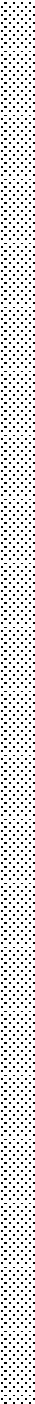 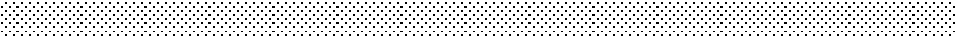 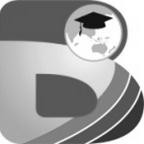 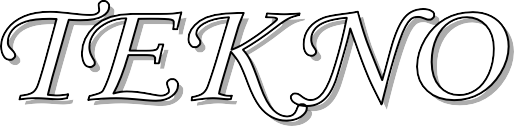 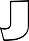 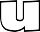 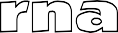 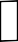 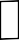 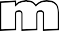 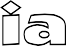 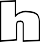 ILMU TEKNIKDAFTAR ISIKATA PENGANTARJurnal Ilmiah TEKNO diterbitkan atas kerjasama antara Fakultas Teknik (FT) dengan Jurnal Ilmiah Terpadu (JIT-UBD) dan Pusat Penerbitan dan Percetakan Universitas Bina Darma Press (PPP-UBD Press). Pada edisi kali ini, Jurnal Ilmiah TEKNO mempublikasikan hasil penelitian dari: 1) Amiluddin Zahri (Model Penyelesaian Job Shop Scheduling Problem Menggunakan Metode Local Search Algorithm dengan Cross Over), 2) Nina Paramytha IS dan Ali Kasim (Perilaku Motor Induksi Rotor Belitan dengan  Rangkaian  Static  Kramer),  3) Renilaili (Hasil Biogas dengan Menggunakan Reaktor Fiberglasss dari 3 Jenis Sapi), 4) Marisi Italiansia Paulina Situmorang dan Achmad Alfian (Model Data Envelopment Analysis untuk Pengukuran Efisiensi), dan 5) Meylinda Mulyati dan Andri Wijaya (Analisis Teknoekonomi Perancangan Pewarna Alami untuk Industri Kain Jumputan Palembang).Penyempurnaan akan terus dilakukan guna meraih status TERAKREDITASI di masa mendatang, diharapkan dapat terealisasi dalam satu atau dua tahun ini. Semoga Jurnal Ilmiah TEKNO dapat terus bertahan, meningkatkan mutunya, serta menyebarkan hasil penelitian kajian teori di bidang Teknik (Teknik Elektro, Teknik Sipil dan Teknologi Industri).HASIL BIOGAS  DENGAN MENGGUNAKAN REAKTOR FIBERGLASSS  DARI  3 JENIS  SAPIRenilailiDosen Universitas Bina DarmaJalan  Ahmad Yani No.3 PalembangSur-el: renilaili@mail.binadarma.ac.idAbstract: Biogas is a renewable energi source that can be used as a substitute for fossil energi than the longer will be exhausted. In this study the materials used for research using cow feces, from 3 different types of cows, ie cows used for breeding livestock, dairy cattle to be taken milk, and beef cattle are used for the consumption of its meat, is the type of reactor used reactor Fiberglasss. fermentation period for a month. Before performing fermentation diluted cow feces with water prior to using the ratio (1: 1.1), (1:1,2), (1:1,3), (1:1,4) and (1:1, 5), the fermentation is done for a month. Research results are obtained for cow feces from dairy cows with a ratio (1:1,3) produces biogas highest of 2,9640  kg/m3/day.  Given this research is expected that livestock farmers can use biogas intalasi equally effective, alternatifs to meet energi needs.Keywords: cattle feces, Fiberglasss reactor, dilution, fermentation, biogas.Abstrak: Biogas  merupakan  sumber  energi terbarukan   yang  dapat   digunakan   sebagai  pengganti  untuk   energi   dari   fosil   yang  semakin  lama  akan  semakin   habis. Dalam  penelitian  ini   bahan  yang   digunakan   untuk  penelitian   menggunakan  feses sapi, dari  3 jenis  sapi  yang    berbeda  yaitu  sapi  ternak yang  digunakan  untuk  pembiakan,  sapi  perah   yang   akan  diambil   susunya, serta  sapi  potong   yang  dimanfaatkan  dagingnya  untuk konsumsi.  Reaktor    yang   digunakan  adalah  jenis reaktor   Fiberglasss.  Masa  fermentasi  selama  satu   bulan. Sebelum  melakukan  fermentasi  feses sapi diencerkan lebih dahulu  dengan  air   dengan  menggunakan  perbandingan  (1: 1,1), (1:1,2), (1:1,3), (1:1,4) dan (1:1,5). Fermentasi  dilakukan  selama  satu bulan. Hasil  penelitan  yang  didapat  adalah  untuk  feses sapi  yang berasal  dari sapi  perah dengan  perbandingan   (1:1,3)   menghasilkan   biogas  yang  paling tinggi  yaitu 2,9640  kg/m3/hari. Dengan adanya  penelitian  ini  diharapkan  para  petani peternak   dapat   menggunakan   intalasi  biogas  secara   efektif,  guna  memenuhi  kebutuhan energi  alternatif.Kata Kunci: feses sapi, reaktor Fiberglasss, pengenceran, fermentasi, biogas.PENDAHULUANEnergi memiliki peran yang sangat penting, dan tidak dapat dilepaskan dalam  kehidupan  manusia, terlebih sa’at ini  hampir semua aktifitas  manusia  sangat tergantung pada energi. Pada dasarnya , pemanfaatan energi, seperti energi  matahari , energi air , energi listrik, energi nuklir, energi minyak bumi dan gas, serta  energi mineral dan batubara , memang sudah dilakukan sejak dahulu. Pemanfaatan energi  yang tidak dapat diperbaharui  secara  berlebihan dapat  menimbulkan  masalah  krisis  energi. Salah satu  krisis  energi  yang  terjadi akhir-akhir  ini   yaitu  kelangkaan   bahan bakar  minyak (BBM), seperti  minyak tanah,  bensin dan solar, kelankaan ini  terjadi  karena  tingkat  kebutuhan  BBM  sangat  tinggi  dan  selalu   meningkat  setiap  tahunnya.Sementara  itu,  minyak bumi bahan baku  pembuatan BBM  berjumlah  terbatas dan membutuhkan waktu  berjuta-juta  tahun   untuk  proses  pembentukannya. Kelangkaan energi  tidak  saja terjadi  di Indonesia,  melainkan juga   dinegara  lain , hal  ini akibat  populasi manusia   yang  terus  bertambah setiap   tahun.  Permintaan  terhadap  energi    juga   meningkat,  karena  kelangkaannya , harga   minyak  mentah  dunia pun  setiap   tahun  terus   meningkat, hal  ini    secara  tidak langsung  akan  berdampak  terhadap poerekonomian  negara ,  terutama  bagi  negara    miskin, dan sedang berkembang, termasuk  Indonesia, (Wahyuni,S  2011).Energi  yang  paling  banyak   digunakan  untuk   aktifitas   manusia    adalah  energi     minyak  bumi  dan  energi    listrik,  energi   minyak  bumi  yang    banyak    dipergunakan  dalam  kehidupan  sehari-hari    adalah  minyak  tanah,   bensin  dan  solar . Kebutuhan  bahan  bakar   minyak   di  Indonesia     baik  itu    untuk  keperluan  Industri, transfortasi    dan  rumah tangga    dari   tahun  ketahun  semakin  meningkat  oleh karena  itu   ketersdiaan   akan  bahan  bakar   juga  semakin  meningkat.Pertumbuhan  penduduk  yang sangat cepat ,dengan pertumbuhan industri yang pesat  menyebabkan peningkatan permintaan energi  dan  diikuti oleh penurunan  kualitas lingkungan,(Reni,2014). Pemanfa’atan  sumber sumber energi  alternatif terbarukan  dan ramah  lingkungan menjadi pilihan. Sejalan   dengan   hal  itu   pemerintah   juga   mendorong   upaya-upaya   untuk   penggunaan   sumber-sumber  energi  alternatif   yang   dianggap   layak   dilihat   dari   segi   teknis, ekonomi   dan  lingkungan.Sumber  energi   alternatif  yang  banyak  ditemukan   sebagai  pengganti  bahan bakar   minyak     melalui  teknologi  pembuatan  biogas  dari  kotoran  ternak  berpeluang  menjadi   solusi  alternatif. Biogas  mempunyai peluang yang besar  dalam pengembangannnya , pada perinsipnya  biomassa  gulma berpotensi  sebagai bahan  untuk pembuatan bioenergi, seperti biogas  dan  bioetanol.Biodegradasi  untuk menghasilkan  biogas  melalui beberapa tahap  proses yakni  hidrolisis,  proses  asidogenesis,  proses asetogenesis  dan proses metanogenesis. Teknologi  biogas   bukanlah merupakan  teknologi  baru  di Indonesia, sekitar tahun 1980- an  sudah diperkenalkan, namun sampai ini belum mengalami  perkembangan yang  mengembirakan. Biogas    merupakan  salah satu    dari  banyak  macam  sumber  energi  terbarukan,  karena     energi   biogas   dapat   diperoleh   dari    buangan  limbah  rumah tangga, kotoran  cair   dari   peternakan   ayam, sapi  dan lain lain. Prinsip dasar   teknologi biogas, adalah  proses   penguraian  bahan-bahan organik  oleh  mikro  organisme  dalam  kondisi tanpa   udara (anaerob)  untuk  menghasilkan  campuran   dari  beberapa  gas,   diantaranya  gas  methane dan gas karbon dioksida. Biogas  dihasilkan  dengan  bantuan  bakteri  methanogenik, bakteri   ini   secara  alami   terdapat  dalam  limbah   yang  mengandung  bahan organik,  seperti   limbah ternak  dan  sampah  organik. Proses tersebut  dikenal    dengan  istilah  anaerobic digestion   atau  pencernaan  secara anaerob. Umumnya  biogas   diproduksi   menggunakan alat  yang  disebut  dengan reaktor  biogas ( Digester)  yang  dirancang  agar  kedap  udara,  sehingga  proses  penguraian  berjalan  secara  optimal.Komposisi   biogas  terdiri  dari  gas  methan sekitar 55-80%  yang  mana  gas  methan    diproduksi dari  kotoran  hewan  yang   mengandung    energi    4800-6700 Kcal/m3, sedangkan   gas  methan   murni  mengandung  energi  sebesar  8900 Kcal/m3,(Efriza,2009). Limbah  kotoran   ternak  adalah  salah satu  jenis limbah  yang dihasilkan  dari  kegiatan peternakan, limbah  ini  mempunyai andil  dalam  pencemaran  lingkungan, karena  limbah  kotoran ternak  sering  menimbulkan    masalah  lingkungan   yang  mengganggu  kenyamanan   hidup   masyarakat     disekitar  peternakan,  gangguan itu  berupa  bau  yang tidak  sedap   yang  ditimbulkan  oleh gas   ,  terutama  gas  amoniak  (NH3)  dan  gas   Hidrogen  sulfida (H2S), Menurut  Hayati T (2006 ) ada   beberapa  limbah  dari  peternakan dan  pertanian yaitu  limbah  padat,  cair  dan  gas. Limbah  padat  adalah   semua  limbah  yang  berbentuk padatan   atau  berada   dalam  fase  padat. Limbah  cair  adalah   semua  limbah  yang berbentuk  cairran  atau   yang  berada  dalam  fase  cair.  Sementara   limbah  gas  adalah   semua   limbah    yang  berbentuk  gas   atau   yang  berada   dalam  fase  gas.   Limbah  tersebut  dapat   diolah  menjadi  energi,  yaitu   biogas (Efriza, 2009). Kotoran ternak  yang  berupa  limbah  padat    selain  dapat     dimanfaatkan   sebagai  energi  alternatif  pengganti  bahan  bakar  minyak, pembuatan  biogas  juga  dapat   mendukung  usaha  tani  dalam  penyediaan  pupuk  organik  sehingga  mengurangi  ketergantungan   terhadap  pupuk  kimia. Banyaknya   populasi  ternak   dikelompok  tani   ada  peluang  besar  untuk  pembuatan  biogas  sehingga  dapat  mengurangi  konsumsi  bahan  bakar    di  wilayah  tersebut. Teknologi  pengolahan   biogas   sangat  sederhana sekali  karena  dengan  peralatan  yang  sangat  sederhana,  murah dan  mudah   diperoleh,  masyarakat  sekitar  mampu    menghasilkan  biogas    dengan  memanfaatkan   kotoran  ternak sapi   yang   dapat   digunakan  dalam  memenuhi    kebutuhan  hidup   masyarakat  untuk   memasak  dan untuk  penerangan. Teknologi    pengolahan  biogas    dengan  digester   yang  terbuat   dari   Fiberglasss   cocok   diterapkan untuk   masyarakat  kecil    mengingat  murahnya    biaya  instalasi   serta   kemudahan  dalam pengoperasian  serta  perawatannya. Dalam penelitian ini   ada 3  jenis  sapi  yang  digunakan yaitu  jenis  sapi potong,  jenis  sapi  ternak dan  jenis  sapi  perah. Sapi potong adalah sapi yang diternakan  khusus untuk diambil dagingnya  sebagai konsumsi  manusia,  sedangkan sapi  ternak diberi perlakuan khusus untuk dikembangbiakkan  sehingga  menjadi lebih  banyak , sedangkn untuk sapi  perah  adalah sapi  yang diutamakan  dipelihara untuk diambil susunya dan  dimanfaatkan guna untuk konsumsi ataupun untuk keperluan bisnis.Dari  ke 3 jenis  sapi  ini   diambil  fesesnya     untuk dijadikan  biogas , sedangkan perbandingan   bahan Fesses sapi  dan  air  dilakukan dengan  perbandingan  yang  sama  yaitu terdiri dari (1:1,1), (1:1,2), (1:1,3), (1:1,4) dan (1:1,5), reaktor  yang  digunakan dalam penelitian ini  menggunakan  reaktor  Fiberglasss, karena  dianggap  paling baik   dengan  tingkat  kebocoran  yang  paling  rendah serta  kalau rusak  lebih  mudah untuk  diganti.Fermentasi  dilakukan dalam kurun waktu 25  sampai  30  hari   untuk  mendapatkan  biogas   yang  optimum.Tabel 2. Komposisi biogas yang berasal  dari Kotoran sapi          Sumber: Jessung 2011.Permasalahan  yang terjadi di kelompok petani ini adalah masih   kurangnya  partisipasi, kesadaran  dan keyakinan   petani      peternak  dalam  penggunaan   instalasi   biogas  sehingga manfaat   instalasi biogas  belum optimal.Penelitian  ini  bertujuan  untuk memberikan contoh sekaligus untuk memberikan  motivasi kepada  petani peternak,dalam   merangkai atau membuat   intalasi (reaktor) yang  dapat   digunakan  untuk  menghasilkan  biogas. Dengan adanya penelitian  ini manfaat yang didapat  adalah  supaya  para petani peternak dapat menggunakan  intalasi biogas  untuk   memproduksi   biogas, guna memenuhi   kebutuhan energi  alternatif.Teknologi  biogas  mulai berkembang  tahun 2006 ketika  kelangkaan energi   menjadi  topic  utama di Indonesia. Awalnya  biogas  dibangun dalam bentu denplotn oleh  pemerintah  dengan rekctor berbentuk  kubah yang  terbuat dari  bata  atau  beton (fixed dome), kini  bahan reaktor  yang digunakan  telah  berkembang, ada yang terbuat dari  beton,  bata , plat besi, plastik dan   serat kaca  (fiber)  dengan masing-masing   kelebihan  dan kekurangannya. Umumnya  pembuatan  biogas  dilakukan  dalam alat  yang  disebut   Digester yang  kedap  udara,  sehingga  proses  penguraian  yang  dilakukan oleh  mikroorganisme  dapat  berjalan  secara  optimal. 	Tabel 2. Komposisi Senyawa Kimiadalam  Feses  SapiSumber: Fikri, A (2015)Keunggulan  dibandingkan  dengan  Bahan Bakar Minyak (BBM) yang  berasal  dari fosil, sifatnya  yang  ramah  lingkungan dan dapat  diperbaharui   merupakan keunggulan  dari   biogas. Secara  lingkungan  , keuntungan  yang  diperoleh cukup baik serta,  mengurangi   polusi  udara.Bagi   masyarakat  awam yang  ingin  meproduksi   biogas   yang  baik  dapat  menggunakan cara-cara ini,  agar  diperoleh   biogas  yang  optimum   sesuai dengan keinginan. Pengembangan instalasi biogas sebagai  energi alternatif perlu ditelaah lebih  lanjut  apakah  layak  atau tidak dalam penerapan dengan skala individu maupun kelompok peternak. Biaya yang dikeluarkan diharapkan dapat memberikan manfaat kepada peternak, tidak hanya manfaat finansial akan tetapi manfaat-manfaat lainnya.Nilai  kalor  biogas adalah  6513 kkal/m3 Dalam pembuatan biogas  ada faktor –faktor  yang  sangat  mempengaruhi  pembentukan  biogas  sebagai  berikut  (Jessung, 2011) :Starter, cairan  pemula untuk mempercepat  perombakan bahan organic  menjadi  biogas.Kondisi  bahan baku, ratio C/N   yang   terkandung  dalam  bahan organik   ,sangat  menentukan  kehidupan   dan  aktifitas   mikro organisme.Rasio   C/N   yang  optimum   bagi     mikro organisme  perombak   adalah   25-30  yang  biasanya  terdiri  dari   kotoran  sapi , yang berfungsi  sebagai  starter.pH (derajad keasaman), ini sangat  berpengaruh  terhadap pertumbuhan  mikroba biasanya nya sekitar 6,4-7,8.Lamanya fermentasi, biasanya  produksi  biogas   sekitar minimal 10 hari,  biasanya   setelah  10 hari  fermentasi  sudah  terbentuk  kira-kira 0,1-0,2 m3/kg  dari   berat   bahan  kering.Peningkatan  penambahan  waktu  fermentasi   dari 10  hari  hingga  30  hari meningkatkan  produksi  biogas sebesar  50% ,(Ratnaningsih, 2009).Tabel  3. Rasio  C/N  untuk  BerbagaiBahan OrganikSumber: Hayati, 2006Perlunya    kita    mengetahui   sumber-sumber  energi  alternatif,  ini  berkaitan  dengan   semakin    banyak   nya  kebutuhan akan   energi   untuk  berlangsungnya  kehidupan     manusia, karena  manusia  sangat  banyak   sekali   membutuhkan   energi,  karena   makin   banyaknya   pertumbuhan  penduduk, semakin  banyak  kebutuhan  energi  yang  diperlukan  manusia.METODOLOGI PENELITIANObjek PenelitianBahan  yang   digunakan   untuk  penelitian   menggunakan  feses sapi, dari  3 jenis  sapi  yang    berbeda  yaitu  sapi  ternak yang  digunakan  untuk  pembiakan,  sapi  perah   yang   akan  diambil   susunya, serta  sapi  potong   yang  dimanfaatkan  dagingnya  untuk konsumsi.  Reaktor    yang   digunakan  adalah  jenis reaktor   Fiberglasss.  Masa  fermentasi  selama  satu   bulan.Metode PenelitianMetode  yang  digunakan   dalam penelitian ini   merupakan studi literatur yaitu mempelajari  dari  beberapa  penelitian  yang telah dilakukan  orang lain, reaktor  yang digunakan  adalah reaktor  Fiberglasss   yang   lebih  sederhana   dan  mudah   digunakan. Kotoran  sapi   yang  digunakan  untuk   penelitian  ini    berasal   dari   jenis   sapi   yang  berbeda  fungsinya, ada  3  jenis   sapi   yang  diambil     fesesnya  yang  pertama  dari  jenis   sapi   potong, yang kedua  dari  jenis  sapi  perah    dan  yang  ketiga   dari   jenis   sapi  ternak,  yang  hidupnya   digunakan   untuk  pembiakan  sapi. Dari  ketiga  jenis  sapi  ini  diambil  fesesnya    kemudian    difermentasi  didalam  reaktor  Fiberglasss   untuk  dimanfaatkan   sebagai.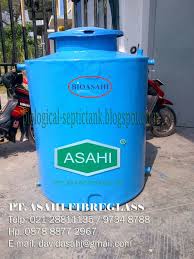 Gambar 1. Reaktor FiberglasssReaktor dari bahan Fiberglasss ini sangat efisien karena sangat kedap, ringan dan kuat. Jika terjadi kebocoran mudah diperbaiki atau dibentuk kembali seperti semula, dan yang lebih efisiennya adalah reaktor dapat dipindahkan sewaktu-waktu jika peternak sudah tidak menggunakannya lagi.Tabel 2. Unjuk Kerja Instalasi Biogas dari Kotoran SapiJesung, 2011HASIL DAN PEMBAHASANDalam penelitian ini  digunakan  reaktor  yang sama  yaitu reaktor  Fiberglasss, tetapi   kotoran sapi (Feses)  dari  jenis  sapi  yang  berbeda yaitu    jenis  sapi ternak, sapi perah  dan  sapi potong. Setiap   kelompok  terdiri  dari  20  ekor  sapi  yang diambil  fesesnya.Kelompok  Sapi Ternak (Sapi untuk  Pembiakan)Peternakan sapi di Kabupaten Ogan Komering Ulu (OKU)  yang  berada  diwilayah Sumatera  bagian selatan merupakan  kabupaten    yang surflus di bidang  peternakan  sapi, sehingga   konsumsi  daging   sangat   memenuhi  kebutuhan masyarakatnya.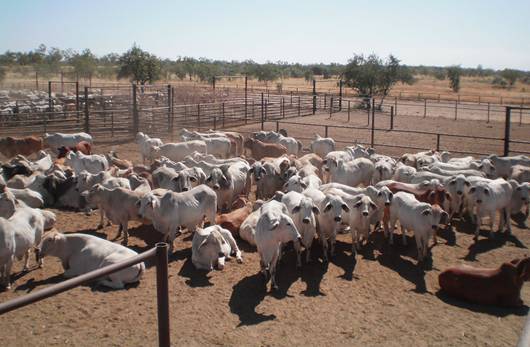 Gambar 2. Kelompok Sapi Ternak Yaitu Sapi  untuk Tujuan  PembiakanKelompok sapi ternak digunakan untuk pembiakan dan  dipakai untuk   memenuhi  konsumsi daging wilayah ini. Biasanya   peternakan sapi dilakukan oleh kelompok-kelompok petani peternak yang bibitnya  diperoleh  dari  kepala  desa atau   bantuan   dari  kepala  daerah  setempat, yang  juga  ada kalanya   dilakukan untuk  pembiakan untuk  memenuhi  kebutuhan konsumsi  susu  di daerah tersebutTabel 3. Hasil  Fermentasi Biogas Kurun Waktu 25-30 hari Untuk Jenis Sapi TernakSumber: Kabupaten  OKU Sumatera Selatan  Dari tabel 3  terlihat bahwa adanya perbedaan hasil dari  masing-masing perbandingan  yang  dilakukan, untuk  perbandingan  feses berbanding air (1:1,1) didapat  hasil biogas  sebesar 1,0536 kg/m3 /hari dan fesses berbanding air dengan  perbandingan (1:1,2) disini terlihat bahwa biogas yang dihasilkan  masih  mengalami peningkatan begitu juga untuk perbandingan (1:1,3) jauh significan hasilnya, tetapi dengan perbandingan yang lebih ditingkat lagi yaitu dengan perbandingan  feses berbading air (1:1,4) dan (1:1,5) ternyata  hasil dari  biogas makin menurun . Dari  hasil fermentasi   yang dilakukan selama kurun waktu  25-30  hari  ,dapat dilihat bahwa  dengan  perbandingan  fesses berbanding air dengan perbandingan  (1:1,3) didapat hasil yang paling  banyak ternyata  biogas yang terbentuk  mencapai  1,7640 kg/m3/hari, angka  ini merupakan hasil yang maksimum jika dibandingkan dengan  Hasil-hasil biogas  yang lain  dengan  variasi  perbandingan  lainnya.Kelompok Sapi  Perah (Pembiakan Sapi dengan Tujuan untuk Mendapatkan  Susu)Di Kabupaten OKI  terdapat banyak  kelompok  petani  peternak, yang  melakukan pembiakan sapi  untuk  diambil susunya , ada terdapat  lebih kurang 7 kelompok  petani peternak, dimana  masing-masing kelompok mempunyai 20 ekor sapi. Sapi-sapi ini menghasilkan fesses  yang   selanjudnya ditampung  untuk  di jasikan biogas.Fesses dari  jenis sapi  perah  ini setelah dikumpulkan   kemudian di fermentasi selama 25-30 hari  dan dilakukan dengan perlakuan yang sama yaitu dengan perbandingan  feseses berbanding air  (1: 1,1), (1: 1,2), (1: 1,3), (1: 1,4) dan (1: 1,5), juga reaktor yang dipakai adalah sama yaitu reaktor Fiberglasss.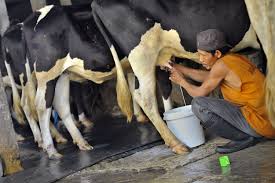 Gambar 3. Kelompok Sapi Perah untuk Tujuan Menghasilkan SusuHasil  yang  dapat  diketahui  dari  pembuatan biogas  untuk  kelompok sapi   perah   adalah sebagai berikut:Tabel 4. Hasil Fermentasi Biogas menggunakan Reaktor Fiberglasss untuk Jenis Sapi PerahSumber: Kabupaten  OKI Sumatera Selatan                (sapi perah)Dari  hasil fermentasi   yang dilakukan selama kurun waktu  25-30  hari  ,ternyata  bahwa  untuk  perbandingan (1: 1,3) didapat  banyak nya  biogas yang terbentuk  mencapai  2,9640 kg/m3/hari. Angka   ini  menyatakan bahwa untuk  mendapatkan  biogas  yang  optimum  bisa   dilakukan  dengan perbandingan fesses berbanding air  (1:1,3)  .Kelompok   Sapi  Potong  (Pembiakan Sapi  dengan  Tujuan  untuk  Konsumsi  Daging)Di Kabupaten OKI  juga banyak  terdapat   kelompok  petani  sapi  potong, yang  melakukan pembiakan sapi  untuk  diambil  dagingnya , ada terdapat  lebih kurang 8 kelompok  petani peternak, dimana  masing-masing kelompok mempunyai 20 ekor sapi. Sapi-sapi ini menghasilkan fesses  yang   selanjudnya ditampung  untuk  di jadikan biogas.Fesses dari  jenis sapi  perah  ini setelah dikumpulkan   kemudian di fermentasi selama 25-30 hari  dan dilakukan dengan perlakuan yang sama yaitu dengan perbandingan  feseses berbanding air  (1: 1,1), (1: 1,2), (1: 1,3), (1: 1,4) dan (1: 1,5), juga reaktor yang dipakai adalah sama yaitu reaktor Fiberglass. Hasil   biogas  yang didapat  dari  fermentasi   feses   sapi  potong  dengan menggunakan reaktor yang sama (reaktor Fiberglasss) adalah sebagai  berikut.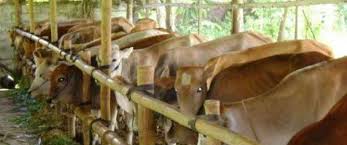 Gambar 4. Kelompok Sapi Potong untuk Tujuan  Konsumsi DagingTabel 4. Hasil Fermentasi Biogas  Menggunakan Reaktor Fiberglasss untuk Jenis Sapi PotongSumber: Kabupaten  Ogan ilir Sumatera selatan               (sapi potong)Dari  hasil fermentasi   yang dilakukan selama kurun waktu  25-30  hari  ,dapat dilihat bahwa  untuk  perbandingan (1:1,3) didapat banyak nya  biogas yang terbentuk  mencapai  1,2840 kg/m3/hari.angka  menyatakan bahwa untuk  mendapat biogas  yang  optimum  bisa   dilakukan  dengan perbandingan (1:1,3)  tersebut. Dari hasil fermentasi untuk ke 3 jenis  sapi, selanjutnya  dilakukan pengolahan data  dengan menggunakan SPSS 20.Tabel 5. Hasil  pengolahan Data  untuk  Mendapatkan  Rata-Rata, Standart Deviasi dan Standart ErrorSumber: pengolahan data SPSS 20Dari hasil pengolahan data  terlihat bahwa rata-rata (mean sapi perah)  mempunyai nilai tertinggi , dengan standar error 0,17982.Di Kabupaten OKI  terdapat banyak  kelompok  petani  peternak , yang  melakukan pembiakan sapi  untuk  diambil susunya , ada terdapat  lebih kurang 7 kelompok  petani peternak, dimana  masing-masing kelompok mempunyai 20 ekor sapi. Sapi-sapi ini menghasilkan fesses  yang   selanjudnya ditampung  untuk  di jasikan biogas.Fesses dari  jenis sapi  perah  ini setelah dikumpulkan   kemudian di fermentasi selama 25-30 hari  dan dilakukan dengan perlakuan yang sama yaitu dengan perbandingan  feses berbanding air  (1: 1,1), (1: 1,2), (1: 1,3), (1: 1,4) dan (1: 1,5) , juga reaktor yang dipakai adalah sama yaitu reaktor Fiberglass.Tabel 6.  Hasil Uji Anova Biogas yang Didapat  dari  FermentasiTabel 6 terlihat bahwa nilai signifikansi 0,000 < 0,05 sehingga hipotesis nol ditolak artinya ada perbedaan yang signifikan dari hasil biogas yang dihasilkan dari ketiga jenis sapi.Dari pengolahan  data   diketahui bahwa  baik dengan  Tukey  maupun dengan Duncan  dapat dilihat  untuk sampel  yang  sama  dan nilai  alpha 0,05 dapat dilihat bahwa   sapi  perah  mempunyai nilai  yang  lebih  tinggi.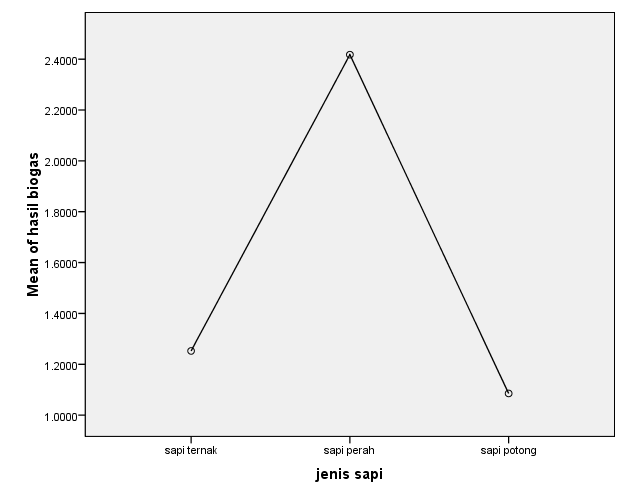 Sumber: pengolahan data SPSS 20Gambar 5. Grafik Hasil fermentasi biogas Vs  Jenis sapiDari grafik terlihat bahwa untuk sapi perah mempunyai hasil fermentasi yang paling tinggi dibandingkan untuk 2 jenis sapi lainnya. Hasil  biogas yang didapat sangat tinggi, dengan perbandingan fesses  berbanding air yaitu tetap pada (1: 1,3).SIMPULAN Berdasarkan hasil yang telah diuraikan sebelumnya, maka dapat disimpulkan:Biogas merupakan sumber  energi  terbarukan yang dapat  digunakan  sebagai  energi alternative untuk menggantikan  energi  dari  fosil  yang semakin lama  akan semakin habis. Hasil uji ANOVA  hasil biogas  untuk  ketiga jenis sapi , ternyata sapi perah menghasilkan biogas yang paling banyak dan  terdapat  perbedaan  cukup   signifikan.DAFTAR RUJUKANEfriza Fitri, 2009.Biogas Limbah Peternakan Sapi Sumber 	EnergiAlternatif Ramah Lingkungan, Universitas Bengkulu. Fikri,A. 2015 Pengaruh perbandingan Encenggondok dengan air terhadap penyisihan COD dan padatan pada produksi Biohidrogen secara Fermentasi anaerob, Jurnal JOM FTEKNIK.vol.2 No.02 Oktober 2015.Jessung, 2011 ,Meningkatkan  Kualitas Biogas dengan  penambahan gula, jurnal Teknik Rekayasa ,vol 12 , No.01 ,juni 2011Hayati,T. 2006. Limbah  peternakan yang            Menjadi sumber Energi Alternatif, jurnal Wartazoa, vol 16 ,No 03, tahun 2006 Ratnaningsih,2009. Potensi pembentukan Biogas pada proses Biodegradasi campuran sampah organik segar dan kotoran sapi dalam Batch reaktor Anaerob,Jurnal Teknik Lingkungan ,vol.5 No.01.TH 2009.Reni, 2014  Encenggondok sebagai biogas yang ramah lingkungan , Jurnal Tekno, Vol  11. No.1, April  2014.Wahyuni,S.2011, Biogas :Kongres ilmu Pengetahuan Nasional (KIPNAS)ke 10 Jakarta, pada 8-10 November 2011.Model Penyelesaian Job Shop Scheduling ProblemMenggunakan Metode Local Search Algorithm dengan Cross OverAmiluddin Zahri01 -  12Perilaku Motor Induksi Rotor Belitan dengan Rangkaian Static  KramerNina Paramytha IS dan Ali Kasim13 -  22Hasil Biogas dengan Menggunakan Reaktor Fiberglasss dari 3 Jenis SapiRenilaili23  -  32Model Data Envelopment Analysis untuk Pengukuran EfisiensiMarisi Italiansia Paulina Situmorang dan Achmad Alfian33  -  42Analisis Teknoekonomi Perancangan Pewarna Alami untuk Industri Kain Jumputan PalembangMeylinda Mulyati dan Andri Wijaya43 -  52No.Gas%1.CH465,72.CO227,13.N20,54.O20,15.C3H80,76.H2S0,1Komposisi  Feses  Sapi(%)Hemi Sellulose18,6Sellulose25,2Lignin20,2Nitrogen (N)1,67Posfat  (PO4)  1,11Kalium ( K)0,56Bahan Organik(%N )( C/N )Kot manusia65,9-10Kot  Sapi1,716,6-25Kot Babi3,86,2-12,5Kot Ayam6,35-7,1Kot Domba3833Jerami412,5-25Daun gugur150UraianRefrensiHasil  uji1.Kondisi Bahan ( kotoran Sapi )1.Kondisi Bahan ( kotoran Sapi )1.Kondisi Bahan ( kotoran Sapi )Solid (kg/ekor/hari)4,84,2Volatil solid3,93,8Kadar air7,913,59C/N ratio1 : 1,31 1,7:2.Kondisi Dalam Reaktor2.Kondisi Dalam Reaktor2.Kondisi Dalam ReaktorTemperatur oC3525-27pH7,0-8,07,0-8,63.Kandungan kimia biogas3.Kandungan kimia biogas3.Kandungan kimia biogasCH4 (%)50-6077,13CO2 (%)30-4020,08H2S (ug/m3)Kurang 1%1544,46NH3 (ug/m3)-40,124.Kondisi lumpur keluar dari reaktor (Efluent)4.Kondisi lumpur keluar dari reaktor (Efluent)4.Kondisi lumpur keluar dari reaktor (Efluent)COD500-25001980BOD0,50,37Kandungan  unsur  hara (%)Kandungan  unsur  hara (%)Kandungan  unsur  hara (%)Nitrogen1,451,82Posfor1,100,73Kalium1,100,41PerbandinganFeses sapi  :  airBiogas (kg/m3 )/hari(1 :  1,1)1,0536(1 :  1,2)1,0488(1 :  1,3)1,7640(1 :  1,4)0,8016(1 :  1,5)0,7944PerbandinganFeses sapi  :  airBiogas (kg/m3 )/hari(1 :  1,1)2,2344(1 :  1,2)2,7216(1 :  1,3)2,9640(1 :  1,4)2,0928(1 :  1,5)2,0760PerbandinganFeses sapi  :  airBiogas (kg/m3 )/hari( 1 :  1,1 )1,1256( 1 :  1,2 )1,1928( 1 :  1,3 )1,2840( 1 :  1,4 )0,9192( 1 :  1,5 )0,9048NMeanStd. DeviationStd. ErrorNMeanStd. DeviationStd. Errorsapi ternak51,0925,39618,17718sapi perah52,4178,40209,17982sapi potong51,0853,16795,07511Total151,5318,72081,18611Sum of SquaresdfMean SquareFSig.Between Groups5,88722,94325,458,000Within Groups1,38712,116Total7,27414